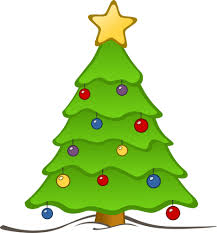 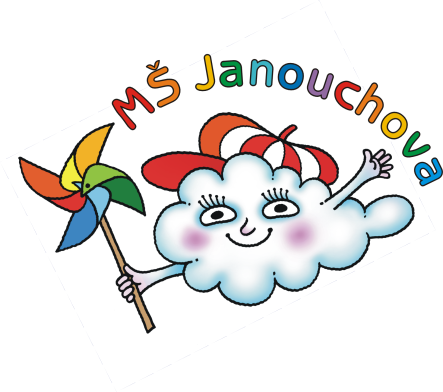 JÍDELNÍ LÍSTEKOD 12. 12. 2022 DO 16. 12. 2022STRAVA JE URČENA K OKAMŽITÉ SPOTŘEBĚ.ZMĚNA JÍDELNÍČKU JE VYHRAZENA.Pavla Maršálková			Helena Zímová		Šárka Ryšavávedoucí kuchařka			vedoucí kuchařka		vedoucí školní jídelnyjídelna Janouchova			jídelna ModletickáČerstvé ovoce, zelenina a bylinky jsou v jídelním lístku zvýrazněny modře.Dbáme na dodržování pitného režimu, po celý den je dětem nabízen mírně oslazený ovocný čaj a voda.PŘESNÍDÁVKAOBĚDSVAČINA12. 12.rybí pomazánka, chléb, pomeranč, čaj s citrónem(1,4)zeleninový vývar s rýžíkoprová omáčka, brambor, vařené vejce, jablko, ovocný čaj(1,3,7,9)chléb, pomazánka z červené čočky, rajčátko, mléko(1,7)13. 12.celozrnné pečivo, pomazánkové máslo, kedlubna, mléko(1,7)kapustová polévkavepřové maso po italsku, špagety, sýr, mandarinka, ovocný čaj(1,7)tvarohová svačinka Míšánek, rohlík, hruška, ovocný čaj(1,7)14. 12.chléb s máslem, banán, kakao(1,7)rybí polévka se zeleninoukrůtí pečeně, hrášková rýže, ovocný salát s ananasem, čaj(1,4,9)dalamánek, tvarohová pomazánka s pažitkou, ředkev, čaj, mléko(1,7)15.12.večka obložená plátkovým sýrem, paprikou a okurkou, mlékohrachová polévka s houstičkousmažené rybí filé, brambor, zeleninový salát s bulgurem, ovocný čaj(1,3,4,7)vánočka, jablko, ovocný čaj16.12.chléb, avokádová pomazánka s lučinou, kapie, mléko(1,7)mrkvový krém s kuskusemzapečené těstoviny se šunkou, salát z červeného zelí, ovocný čaj(1,3,7)chléb, medové máslo, hroznové víno, mléko(1,7) 